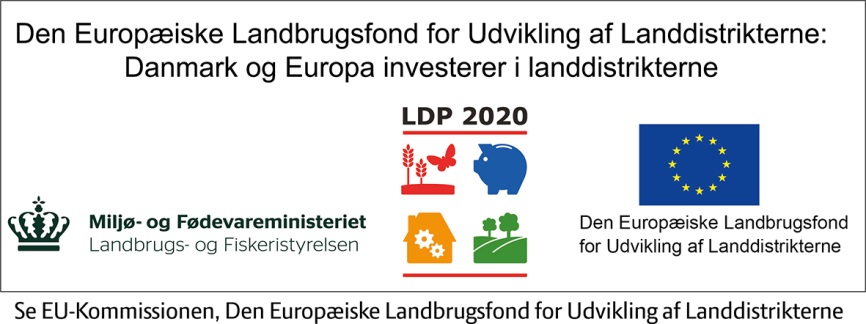 Sæt det rigtige hold i strategiprocessenVi opfordrer til, at din ægtefælle deltager i mødet.FormålDer er i tidens løb udviklet mange gode strategier og handlingsplaner. Mange af dem er aldrig eller kun delvist implementeret.Nogle eksperter påstår, at det gælder op til 70 procent af alle strategier. Dette møde har derfor fokus på, hvad der skal til.Rammen for mødetDeltagerne er de samme landmænd som på det tidligere fællesmøde. Mødet er en kombination af faglige indlæg og diskussioner.Dit udbytteDu får viden om og inspiration til, hvordan du kan implementere din strategi og opnå de ønskede resultater. TIDEMNEINDLÆGSHOLDER10.00Velkomst Præsentation af formålet med dagenNN, Udviklingsdirektør, LanboY10.10Dagens programGennemgang af dagens programNN, Strategikonsulent, LanboY10.20Implementering – hvordan gribes det anArbejde som virksomhedslederNN, Strategikonsulent, LanboY10.45Sådan sikres ledelsesmodellenSkab retning for medarbejderneKURSKoordinering og KommunikationEngagement og tilslutning (Comitment)NN, Strategikonsulent, LanboY12.00Frokost12.45Sådan styres implementeringenØkonomistyring – opfølgning på de taktiske nøgletalRapportering og den gode økonomistyringOpfølgning – måske det vigtigste?NN, Strategikonsulent, LanboY13.30Sådan gennemføres forandringerneModstand mod forandringÆndre vaner - ØvebanerMotivation af arketyperDialog og involveringNN, Strategikonsulent, LanboY14.10Evaluering og næste skridtNN, Udviklingsdirektør, LanboY14.30Tak for i dag